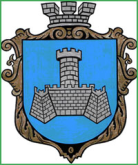 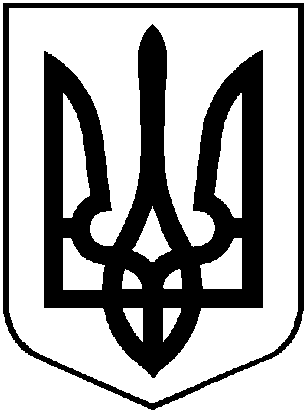 УКРАЇНАХМІЛЬНИЦЬКА МІСЬКА РАДАВІННИЦЬКОЇ ОБЛАСТІВиконавчий комітетР І Ш Е Н Н Явід “11” квітня  2024р.                                                               №232Про внесення змін до рішення виконавчого комітету Хмільницької міської ради від 18 січня 2012 року №15 «Про затвердження Положення про облік і використання безхазяйного майна та відумерлої спадщини у м.Хмільнику»Відповідно до розпорядження Кабінету Міністрів України від 12 червня 2020 року №707-р «Про визначення адміністративних центрів та затвердження територій територіальних громад Вінницької області», керуючись ст. 40, ст. 59 Закону України «Про місцеве самоврядування в Україні», виконавчий комітет Хмільницької міської радиВ И Р І Ш И В :1. Внести зміни до рішення виконавчого комітету Хмільницької міської ради від 18 січня 2012 року №15 «Про затвердження Положення про облік і використання безхазяйного майна та відумерлої спадщини у м.Хмільнику» а саме по тексу рішення та додатку до нього слова «м.Хмільнику» замінити словами «в населених пунктах Хмільницької міської територіальної громади» у всіх відмінках.  2. Архівному відділу Хмільницької міської ради у документах постійного зберігання зазначити факт та підставу внесення відповідних змін до рішення виконавчого комітету Хмільницької міської ради зазначеного у п.1 цього рішення.3. Контроль за виконанням  цього рішення покласти на заступника міського голови з питань діяльності виконавчих органів міської ради  згідно розподілу обов’язків.Міський голова                                                   Микола ЮРЧИШИН